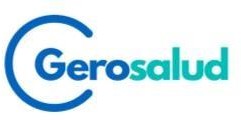 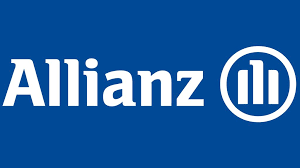 PARTE DE COMUNICACIÓN DE ACCIDENTESTel Gestor Sanitario: 902922009/981941111 (IMPRESCINDIBLE LLAMAR EN MOMENTO DE ACCIDENTETomador Póliza: Federación Gallega de PádelNº Póliza :054688354	Nº Siniestro:DATOS DEL DEPORTISTAINFORMACION SOBRE EL ACCIDENTEDECLARACION JURADAENVIE ESTE PARTE: siniestros@centrodeatencionalpaciente.es ANTES DE 24 HEl lesionado autoriza expresamente el tratamiento de los datos personales suministrados voluntariamente en este parte y su uso para el propio contrato de seguro, valoración de daños, cuantificación de la indemnización si le correspondiera. Dichos datos serán cedidos a aquellas personas que intervengan en las actividades señaladas como el tomador de la póliza de acuerdo con lo establecido en la Ley 15/99 de 13 de diciembre de Protección de datos de carácter personal. Quedo informado de la existencia de un fichero informático en la compañía y de la posibilidad de ejercitar los derechos de acceso, rectificación, cancelación y oposición.